I –COMPRÉHENSION DU FILM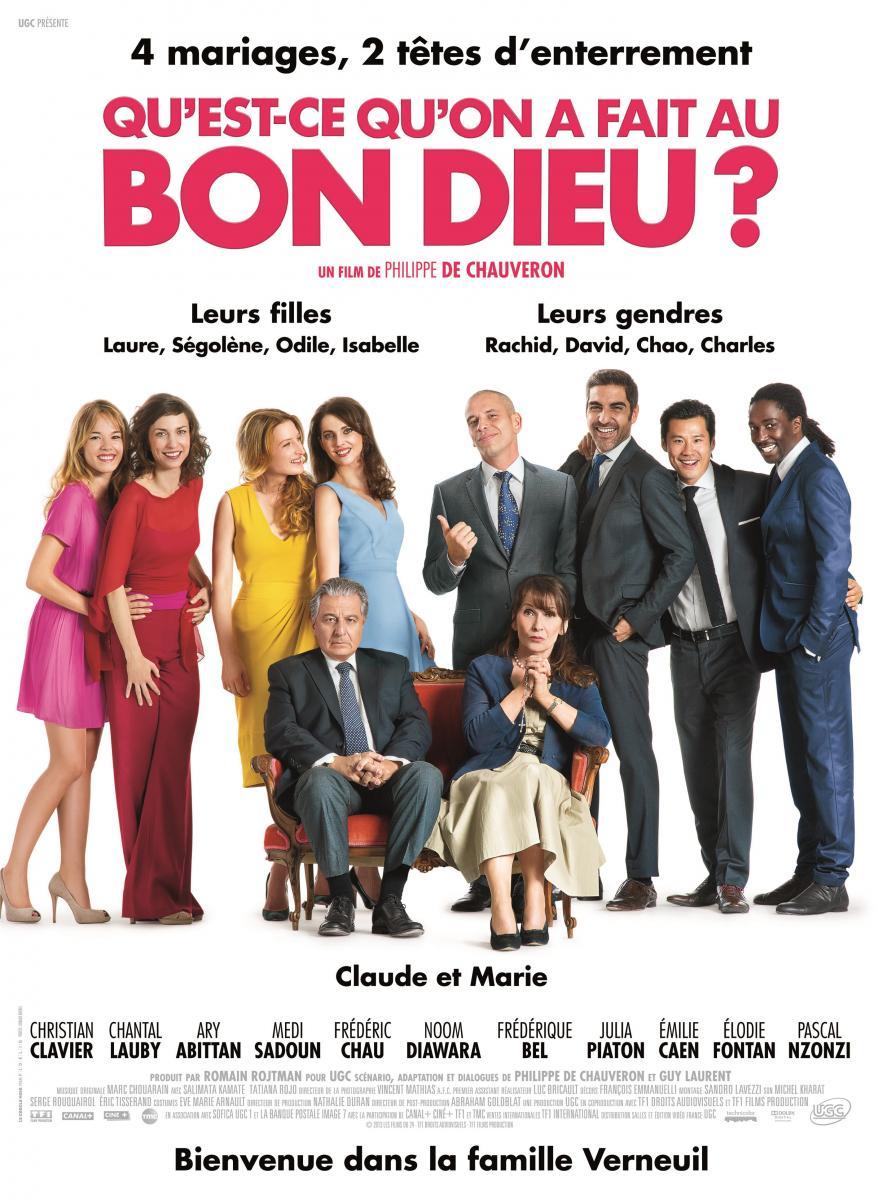 Qu’est-ce que l’affiche nous apprend sur la famille Verneuil ? __________________________________________________________________________________________________________________________________________________________________________________________________________________________________________________________________________________________________________________________________________________________________Décrivez l'expression des visages des parents puis des enfants. 
Quels sentiments y lisez-vous ? _____________________________________________________________________________________________________________________________________________________________________________________________________________________________________________________________________________________________________________________________________________________________________2. A votre avis, quel est le genre du film ?_______________________________________________________________________________________________________________________3. Justifiez.______________________________________________________________________________________________________________________________________________________________________________________________________________________________4. Quels sont les thèmes abordés dans le film ? (5 –cinq- au minimum) _____________________________________________________________________________________________________________________________________________________________________________________________________________________________________________________________________________________________________________________________________________________________________5. BANDE ANNONCEa) Que voyez-vous au début de la bande annonce : où sommes-nous ? Avec qui ?_____________________________________________________________________________________________________________________b) Avec qui se marie la première fille ?_____________________________________________________________________________________________________________________c) La deuxième ?_____________________________________________________________________________________________________________________d) La troisième ?_____________________________________________________________________________________________________________________e) Les parents semblent-ils heureux ?_____________________________________________________________________________________________________________________f) Y-a-t-il beaucoup de monde aux mariages ? Pourquoi ?____________________________________________________________________________________________________________________g) Pourquoi les parents sont-ils contents que la dernière se marie ?____________________________________________________________________________________________________________________6- Le film a de l’humour, des préjugés et du racisme. Donnez un exemple de chacun - décrivez les lieux, l’emplacement des personnages et les actions.7. Numérotez les photogrammes selon leur ordre d’apparition dans le film. Donnez à chaque photogramme un titre court et simple.II-EXPRESSION ÉCRITEChoisissez  un de ces options :D’après vous, quelle scène du film est la plus drôle ? Racontez cette scène.  Cherchez une scène où l’humour vous semblait inacceptable ou exagéré. Expliquez pourquoi. Quelle est votre impression générale du film (bon / moyen / excellent / médiocre / mauvais) ?  Donnez une note de 1 à 10 et justifiez. Tenez compte de la qualité du film, même s’il ne vous plaît pas !  Quel est l’intérêt de ce film ? Qu’est-ce que le réalisateur a voulu montrer ? Expliquez. 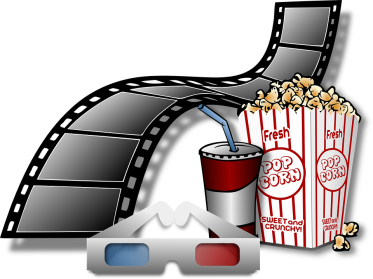 	BON TRAVAIL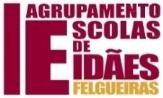         Année Scolaire                                                     2017/2018TEST D’ÉVALUATION– FRANÇAIS Nº  _____                                                      9ème Année- Niveau 3Durée: 90min                                             Date: janvier/2018Nom: ___________________________________   Prénom __________________________    N. º _____               Classe : _____Classification en pourcentage: _______________________________ ( _______)       Correspondant au niveau: ___________Le Prof.: Celina M. Parente _____________________________________   Responsable de l’élève: _____________________________Nom: ___________________________________   Prénom __________________________    N. º _____               Classe : _____Classification en pourcentage: _______________________________ ( _______)       Correspondant au niveau: ___________Le Prof.: Celina M. Parente _____________________________________   Responsable de l’élève: _____________________________L’HUMOURLE PRÉJUGÉLE RACISME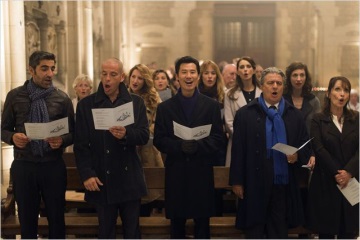 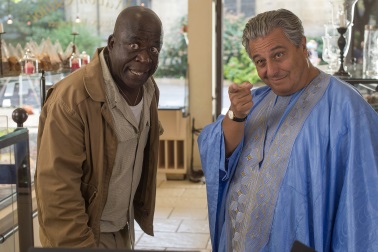 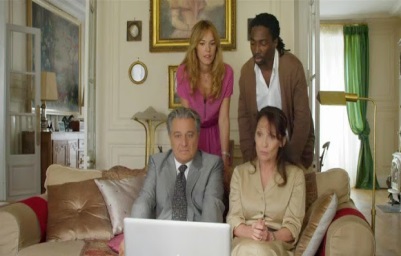 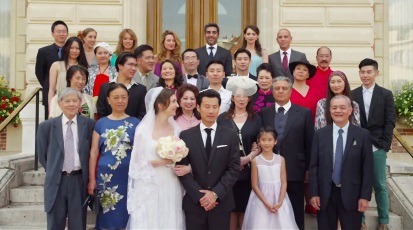 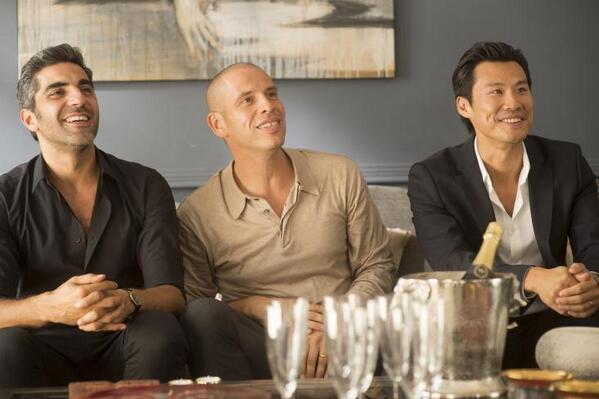 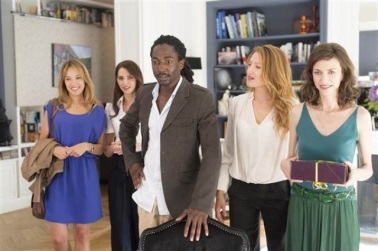 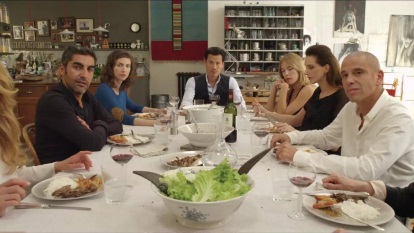 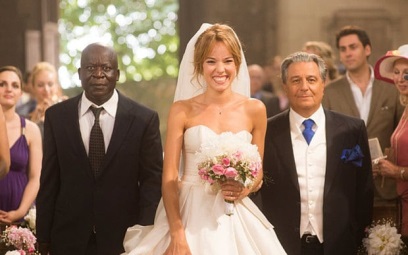 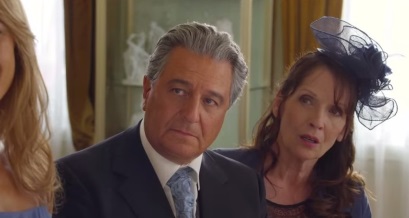 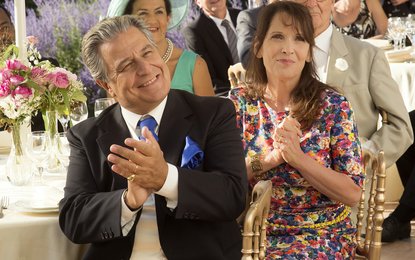 Option ________________________________________________________________________________________________________________________________________________________________________________________________________________________________________________________________________________________________________________________________________________________________________________________________________________________________________________________________________________________________________________________________________________________________________________________________________________________________________________________________________________________________________________________________________________________________________________________________________________________________________________________________________________________________________________________________________________________________________________________________________________________________________________________________________________________________________________________________________________________________________________________________________________________________________________________________________________________________________________________________________________________________________________________________________________________________________________________________________________________________________________________________________